İstanbul XX.10.2019BNP Paribas Cardif’in gündeminde meme kanseri varBNP Paribas Cardif Türkiye, Ekim ayı boyunca yürüttüğü “Bi Bakar mısın?” temalı meme kanseri farkındalık kampanyasında düzenli kontroller ile meme kanserinde erken tanı ve tedavinin önemine dikkat çekti. Çalışanlara yönelik “Meme Kanseri Hakkında Her Şey” sohbetinde ise Onkolog Dr. Yıldıray Tanrıver ile meme kanseri ve sağlıklı yaşam hakkında bilgilendirme ve deneyim paylaşımı yapıldı.  “Kadına Değer Sigortası” ürünü ve asistans hizmetleriyle, kadınların kanserle mücadelesinde maddi güvence ve manevi destek sağlayan BNP Paribas Cardif, toplumdaki farkındalığı artırmak amacıyla her yıl çeşitli kampanyalara imza atıyor.Bilgi için:GoodWorksEzgi Tezulaş Eker- ezgi.tezulas@goodworks.com.tr- 0536 620 45 71Ece Avcı- ece.avci@goodworks.com.tr -0505 782 62 58BNP Paribas Cardif HakkındaKredi koruma sigortalarında dünya lideri olan BNP Paribas Cardif, müşterilerine tasarruf ve koruma ürünleri sunarak amaçlarını ve arzularını gerçekleştirmelerine destek olurken, öngörülemeyen risklere karşı koruma sağlar. BNP Paribas Grubu’nun iştiraki olarak, yeni yaşam tarzları ve alışkanlıklarla şekillenen günümüz dünyasında özgün iş ortaklığı modeliyle çalışmaktadır. Dünya genelinde birçok farklı sektörde (bankalar ve finans kurumları, otomotiv şirketleri, perakende, telekomünikasyon, enerji, Bağımsız Finans Danışmanları ve brokerlik) 500 iş ortağına nihai tüketicilere sunulmak üzere çözümler geliştirir.Avrupa, Asya ve Latin Amerika olmak üzere 3 bölgedeki güçlü konumuyla toplam 35 ülkede 100 milyon müşteriye hizmet veren BNP Paribas Cardif, bireysel sigortacılık alanında global bir uzmanlığa sahiptir. BNP Paribas Cardif, dünya çapında yaklaşık 10,000 çalışanıyla 2018 yılında toplam 31,8 milyar Euro brüt prim üretimine ulaşmıştır.BNP Paribas Cardif Türkiye HakkındaBNP Paribas’nın sigorta birimi olan BNP Paribas Cardif, 2008 yılından bu yana Türk sigortacılık sektöründe, bireysel kredi koruma, hayat sigortacılığı ve emeklilik alanlarında faaliyetlerini sürdürmektedir. BNP Paribas Cardif Türkiye emeklilik, hayat sigortacılığı ve elementer sigorta ürünlerine dair üç lisansı altında operasyonlarını sürdürmektedir. BNP Paribas Cardif Türkiye geniş ürün portföyü ve uluslararası vizyonu ile kısa sürede pazarda kapsamlı hizmet veren bir sigorta platformu haline gelmiştir.BNP Paribas Cardif ile ilgili güncel haberlere Twitter @BNPPCardifTR hesabından, kurum hakkında daha fazla bilgiye http://bnpparibascardif.com.tr/ sitesinden ulaşabilirsiniz. 	   BNP Paribas Cardif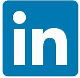 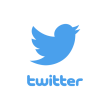 BNPPCardifTR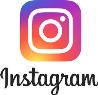 BNPParibasCardifTurkiye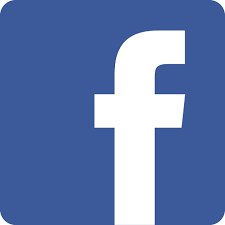   BNPPCardifTurkiyewww.bnpparibascardif.com.tr/